Publicado en España el 31/01/2020 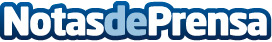 Claves para encontrar el mejor despacho de abogados en aplicar la Ley de la Segunda Oportunidad de EspañaLos casos de éxito demostrables con sentencias son claves para elegir correctamente y no caer en engaños con datos falsos publicados en algunas webs como el número de clientes, casos de éxito y opiniones inventadas. Repara tu deuda es el despacho que más casos ha llevado en España y el que mas deuda ha cancelado a sus clientes, superando los 13 Millones de euros de deudaDatos de contacto:Isabel Rubio91 401 26 96 Nota de prensa publicada en: https://www.notasdeprensa.es/claves-para-encontrar-el-mejor-despacho-de_1 Categorias: Nacional Derecho Finanzas Telecomunicaciones Entretenimiento http://www.notasdeprensa.es